$77,500.00BILLINGS-BUESCHER5 7TH AVE EAST, MOBRIDGEMOBRIDGE EKLO’S 3RD ADDN LOT 16ARECORD #5021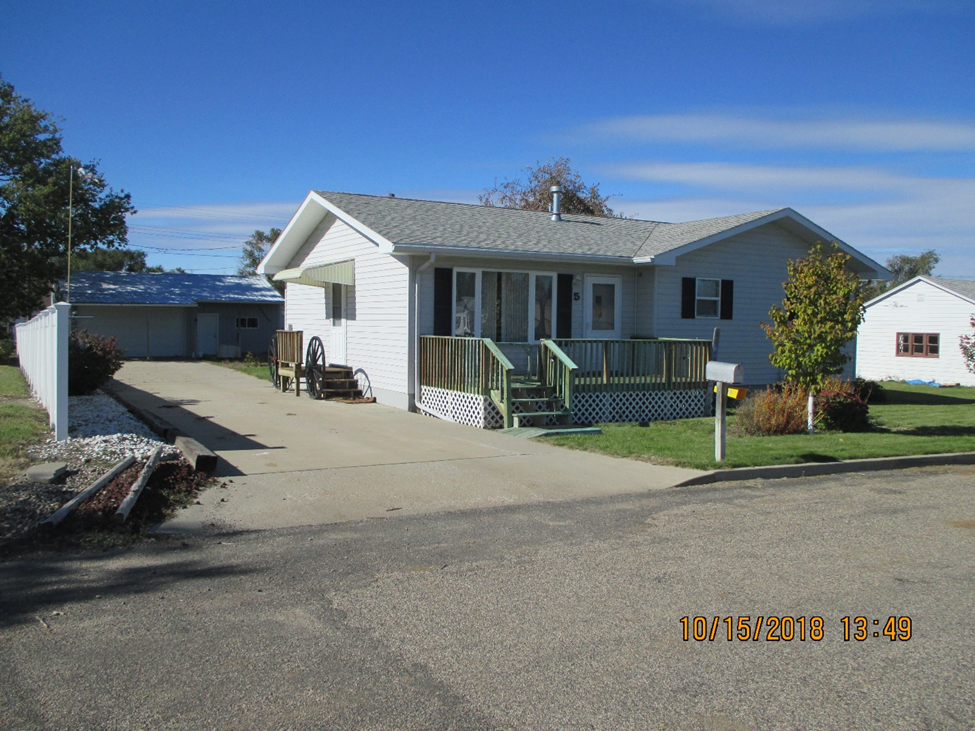 LOT SIZE 46.6’ X 150’                                               TOTAL LIVING AREA 1080 SQ FTSINGLE FAMILY ONE STORY                                   2 BEDROOMS, 1 ½ BATHAVERAGE QUALITY & CONDITION                        24’ X 34’ DETACHED GARAGEBUILT IN 2002                                                            NATURAL GAS CENTRAL AIRSOLD ON 9/20/18 FOR $77,500ASSESSED IN 2018 AT $67,180ASSESSED IN 2012 AT $91,065                                RECORD #5021